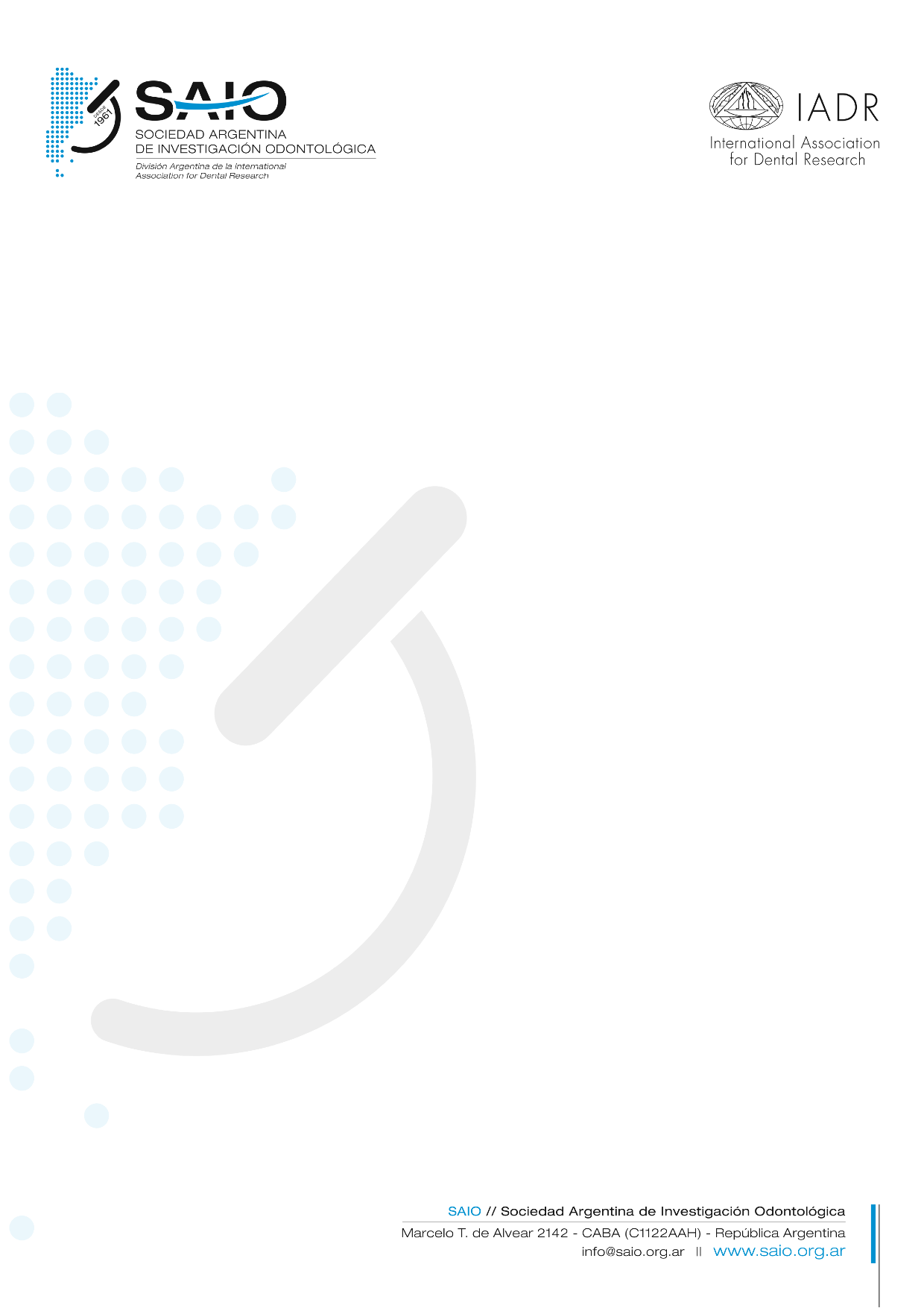 Formulario para la Presentación a Premios - SubsidiosSolicito que mi presentación sea aceptada para:(Marque con una x el premio ó subsidio en el cual quiere que su presentación sea aceptada).================================================================================NOMBRE DEL TRABAJO:	FIRMA Y ACLARACIÓN DE CONFORMIDAD DE LOS COAUTORES(indicar con asterisco el postulante):1)	2)	3)	4)	5)	6)	7)	8)	9)	Sirva la presente de declaración jurada dado que considero que me encuentro dentro de la normativa del premio al que me postulo. FIRMA Y ACLARACIÓN DEL POSTULANTEPremio Divisional - IADR Unilever Hatton Divisional Award. (Junior)Premio Divisional - IADR Unilever Hatton Divisional Award. (Senior)Colgate Palmolive Argentina S.A. (Estudiantes de Doctorado o Maestría)Premio Rodolfo Erausquin (Investigación Clínica)Premio María Inés Egozcue (Estudiantes Investigadores)Premio María L. Rins de David (Investigación Básica)Premio Omar Tumilasci (Investigación Básica)Premio Suzel M. Scozzarro (Investigación en Periodontología)Premio Federa (Investigación básica-clinica Grupo Periodoncia – estudiantes)Premio Federa (investigación básica-clinica Grupo Periodoncia – graduados)Premio “Prof. Dr. Héctor R. Maddalena” (Grupo Materiales Dentales)Premio Educación Odontológica (Grupo Educación)Premio Ortodoncia (Grupo Ortodoncia)Premio Academia Nacional de Odontología (Enseñanza de la Odontología)Premio GSK (Investigación Clínica)Premio FOUBA 75 años (Jóvenes Investigadores, hasta 35 años)Rodolfo Erausquin